Mentorpályázat adatlap 2023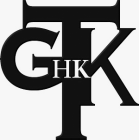 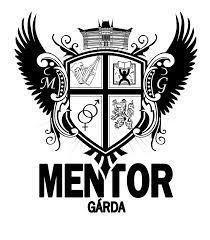 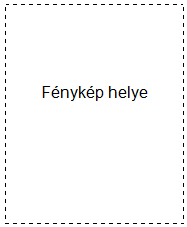 Név:Beiratkozás éve:Szak:Előző félévi kreditindex:Előző félévi teljesített kredit:Kumulált teljesített kreditek száma:E-mail cím:Telefonszám:Pályázatom beadásával kijelentem, hogy elsőkörös kiválasztásom esetén részt tudok venni a szóbeli meghallgatáson, a kiválasztási folyamatban, kiemelten a kiválasztó hétvégén, Mentorrá választásom esetén pedig a pályázatban megjelölt kötelességeket maradéktalanul teljesíteni tudom.…………………………………….	Aláírás